Quiz Corrections						Name: __________________________________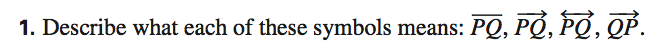 	A.            		 B.     		  C.    		D.  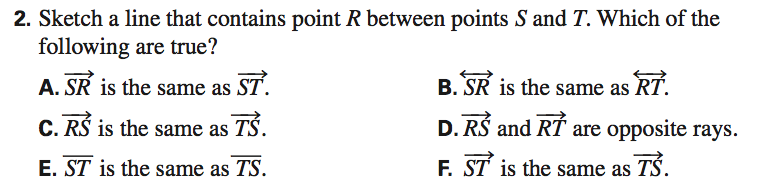 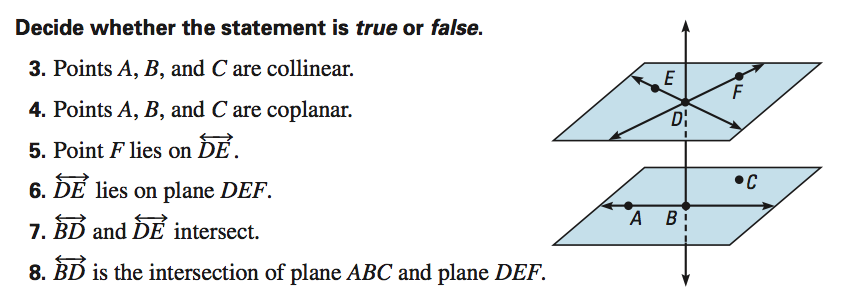 ACT Test Prep9. 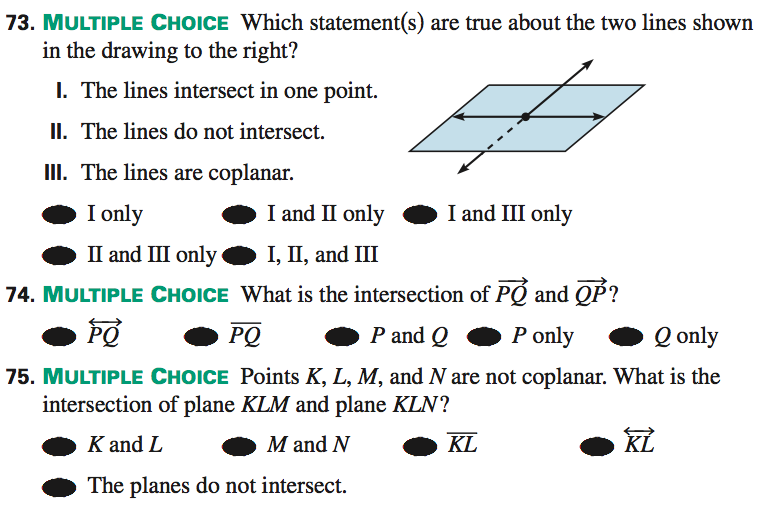 10. 11.